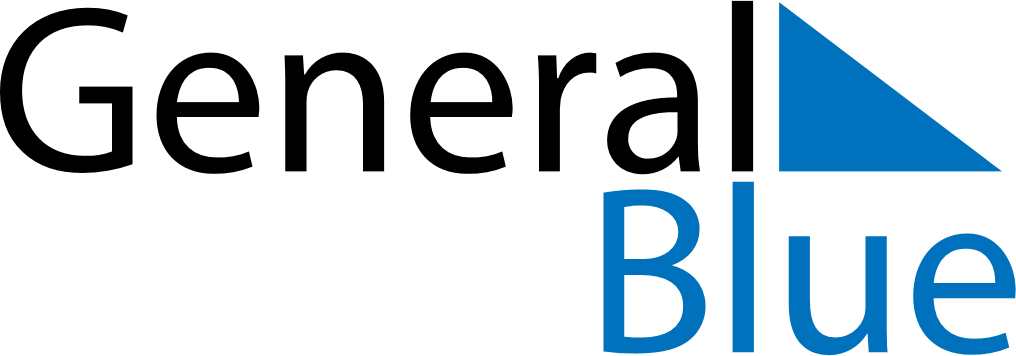 August 2022August 2022August 2022SingaporeSingaporeMONTUEWEDTHUFRISATSUN1234567891011121314National Day1516171819202122232425262728293031